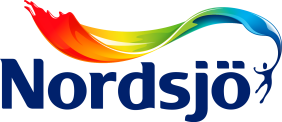 50% av forbrukere som skal male om hjemme mangler seltillitt når det kommer til fargevalget.I en undersøkelse gjennomført av malingsprodusenten Nordsjö, viser det seg at mange vurderer å fornye sitt hjem gjennom å male i ett eller flere rom. Men når 50 % av de som svarer sier at de savner seltillitt når det kommer til fargevalg, fører dette til at man trekker seg fra å påbegynne prosjektet. Dette er noe vi mistenkte og derfor vil vi hjelpe våre kunder i denne prosessen og sørge for at de gjør et fargevalg som harmoniserer med hjemmets øvrige innredningsdetaljer og gir et flott resultat som man blir fornøyd med, sier Ann Charlotte Linde, colour manager i Nordsjö.Med nyheten Nordsjö Colour Testers i en innovativ forpakkning med maling og mini-rull i ett, kan man enkelt prøvemale fargen i det rommet man planlegger å male om – det har aldri vært enklere å velge riktig farge, fortsetter Linde.Innen man kjøper den malingen man trenger til sitt maleprosjekt, er det en god idé å prøvemale en del av veggen for å se hvordan fargen passer i akkurat det rommet man planlegger å male. For det er mye som kan påvirke en farge, og da spesielt en lysere farge, som faktisk kan endre utseende på den.  Bl.a. hvilke andre farger som finnes i rommet på ulike innredningsdetaljer og gulv, samt det naturlige lysinslippet, men også den kunstige belysningen. Med Colour Testers har veien, fra idé til ferdig malt, blitt betydelig kortere.Nordsjö Colour Tester får du i hele 49 vakre og moderne farger. Den kan kjøpes både i nettbutikk og hos fargehandleren – og den er billig – kun kr 29/-!De 49 bestselgende fargene finner du her - https://www.nordsjo.no/no/inspirasjon/test-veggfargen-pa-enkleste-mateNordsjö Colour Tester kan kjøpes hos Nordsjö-forhandlere eller online fra nettbutikken - https://www.colourtester.no/.– – –For mer informasjon, inklusive ytterligere pressemateriell og bilder, vennligst kontakt Mette Dahl, sr. brand manager, AkzoNobel Coatings AS, NorgeMette.dahl@akzonobel.com, tlf: 909 777 20Om Nordsjö Nordsjö har eksistert i mer enn 100 år. Nordsjö ble grunnlagt i 1903 under navnet Nordström och Sjögren. Nordsjö inngår i AkzoNobel konsernet. AkzoNobel er et flerkulturelt foretak som forsyner kunder over hele verden med maling og kjemi. Vi har mer enn 200 års samlet erfaringer. Ikke bare fra å utvikle og tilvirke maling, men også fra å tilby skreddersydde løsninger til våre kunders skiftende behov. Vår innovative evne og vår internasjonelle rekkevidde er vår styrke. Miljøansvar er en sentral del i utviklingen av vårt høyteknologiske produktsortiment. Vi leverer mye mer enn maling til våre kunder takket være sterke varemerker, uovertreffelig teknologi, service og distribusjon, sammen med vårt fokus på kontinuerlig utvikling av produkter, konsept og tjenester.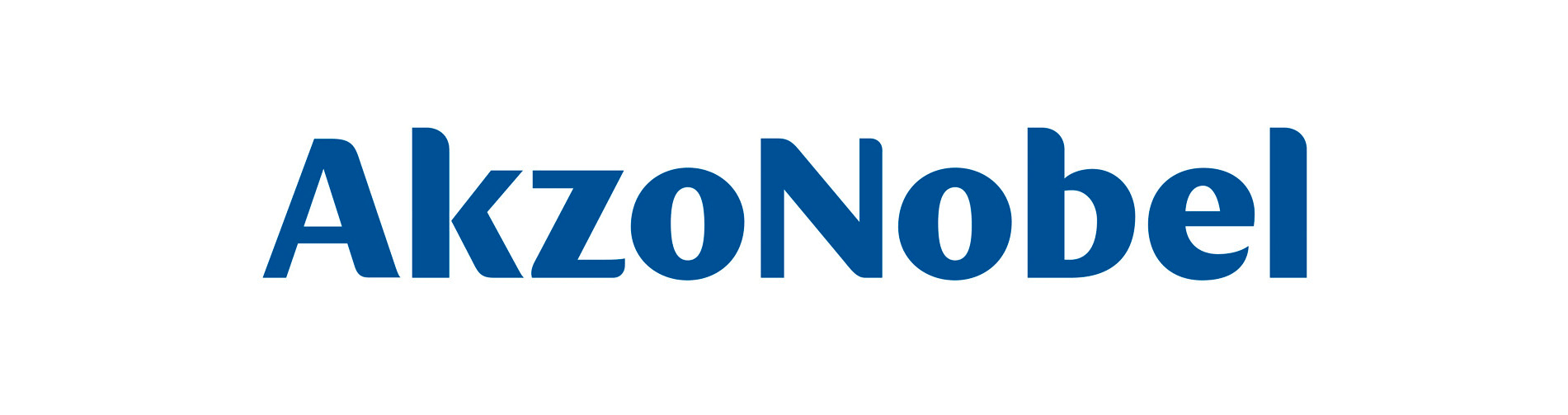 